Муниципальное общеобразовательное учреждение Смоленская основная школа ПРИКАЗ                     25  ноября 2019 г.                                                                  № 46-01Об  утверждении дорожной карты по реализации в 2019-2020 годах мероприятия по обновлению материально-технической базы для формирования у обучающихся современных технологических и  гуманитарных навыков          В целях по реализации в 2019-2020 годах мероприятия регионального проекта «Современная школа» по обновлению материально-технической базы для формирования у обучающихся современных технологических и  гуманитарных навыков посредством создания в общеобразовательном учреждении Центра образования цифрового и гуманитарного профилей «Точка роста» во исполнение комплекса мер (дорожной карты) по созданию и функционированию центров образования цифрового и гуманитарного профилей «Точка роста» в Ярославской области от 03.07.2019 № 479-п «О реализации мероприятия для формирования у обучающихся современных технологических и гуманитарных навыков»приказываю: 1. Утвердить прилагаемую дорожную карту по  обновлению материально-технической базы для формирования у обучающихся современных технологических и гуманитарных навыков посредством создания в общеобразовательном учреждении Центра образования цифрового и гуманитарного профилей «Точка роста» до 15.01.2020 г.2. Контроль за исполнением приказа оставляю за собой.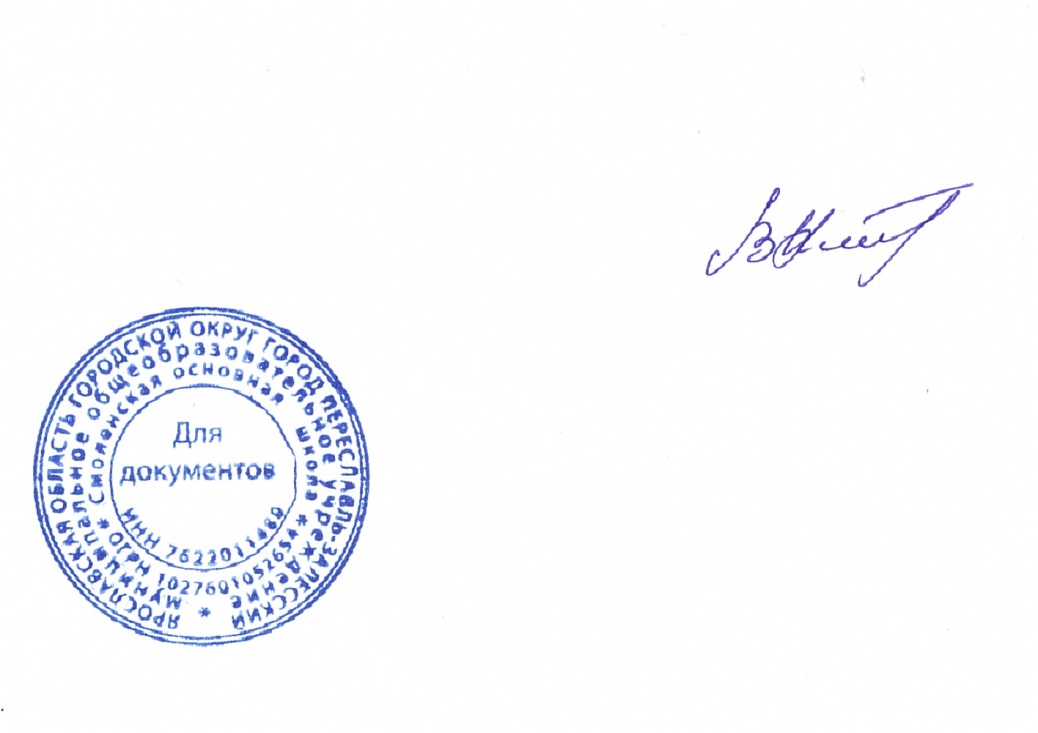                                      Директор школы                             В.В.Питерцев                                   